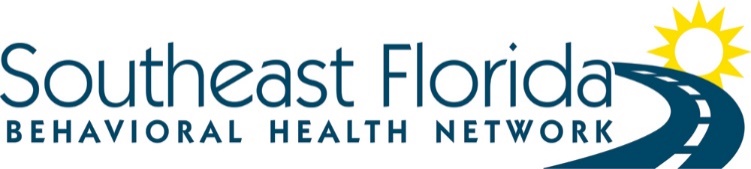 Solicitation# SEFBHN 18/19-003Notice of Applicants invited to provide an Oral Presentation – Phase II of the evaluation process – refer to Section XV of the RFAThe score noted for each applicant is an average of the scores given by the members of the Applicant Review TeamTeam One Applicants:Henderson Behavioral Health – Score: 502 Oral Presentation: Wednesday, May 8th, 2019 @ 12:30 PM ESTJerome Golden Center – Score: 456Oral Presentation:  Friday, May 10th, 2019 @ 12:30 PM ESTPsychotherapeutic Services – Score: 372Oral Presentation: Thursday, May 9th, 2019 @ 3:30 PM ESTTeam Two Applicants:Psychotherapeutic Services – Score: 372Oral Presentation: Thursday, May 9th @ 3:30 PM ESTTeam Three Applicants:Psychotherapeutic Services – Score: 372Oral Presentation: Thursday, May 9th, 2019 @ 3:30PM EST